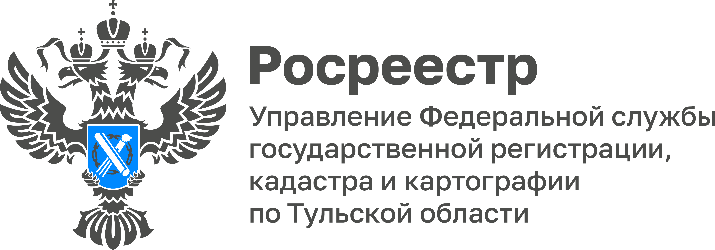 В Тульской области приступили к проведению комплексных кадастровых работСогласно данным Управления Росреестра по Тульской области, в 2023 году запланировано проведение комплексных кадастровых работ (ККР) на территориях 76 кадастровых кварталов Тульской области – в общей сложности они затронут 19 285 объектов недвижимости. Работы будут проводиться в Узловском, Донском, Кимовском, Богородицком, Ясногорском и Новомосковском районах. В настоящее время уже ведутся работы на территориях 4 муниципальных образований. По результатам выполнения работ в Едином государственном реестре недвижимости (ЕГРН) будут уточнены границы 7 096 земельных участков, 12 318 объектов капитального строительства.Комплексные кадастровые работы проводятся в рамках государственной программы «Национальная система пространственных данных», направленной на развитие регионов, структурирование земельно-имущественных отношений, обеспечение полноты и качества сведений в Едином государственном реестре недвижимости (ЕГРН). «В результате выполнения ККР уточняется местоположение границ земельных участков, устанавливается или уточняется местоположение на земельных участках зданий, сооружений, объектов незавершенного строительств. Также исправляются реестровые ошибки в сведениях о местоположении границ объектов недвижимости», - рассказала заместитель руководителя Управления Росреестра по Тульской области Татьяна Трусова.